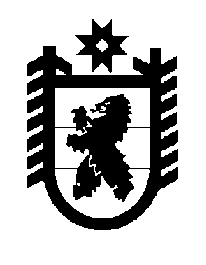 Российская Федерация Республика Карелия    ПРАВИТЕЛЬСТВО РЕСПУБЛИКИ КАРЕЛИЯПОСТАНОВЛЕНИЕот 17 декабря 2016 года № 443-Пг. Петрозаводск О внесении изменения в постановление Правительства 
Республики Карелия от 12 декабря 2014 года № 373-ППравительство Республики Карелия п о с т а н о в л я е т:Внести в пункт 7 Порядка принятия решения о подготовке и реализации бюджетных инвестиций в объекты государственной собственности Республики Карелия путем приобретения объектов недвижимого имущества, утвержденного постановлением Правительства Республики Карелия                       от 12 декабря 2014 года № 373-П  (Собрание законодательства Республики Карелия, 2014, № 12, ст. 2298; 2015, № 12, ст. 2360; 2016, № 3, ст. 515), изменение, дополнив словами «, объектов, обеспечивающих пожарную безопасность».ГлаваРеспублики Карелия                                                                 А.П. Худилайнен